8а_ИЗО_29.04.2020Тема: Дизайн. Экранный язык в изобразительном искусстве.Задание: повторить виды дизайна, создать условную композицию из геометрических фигур.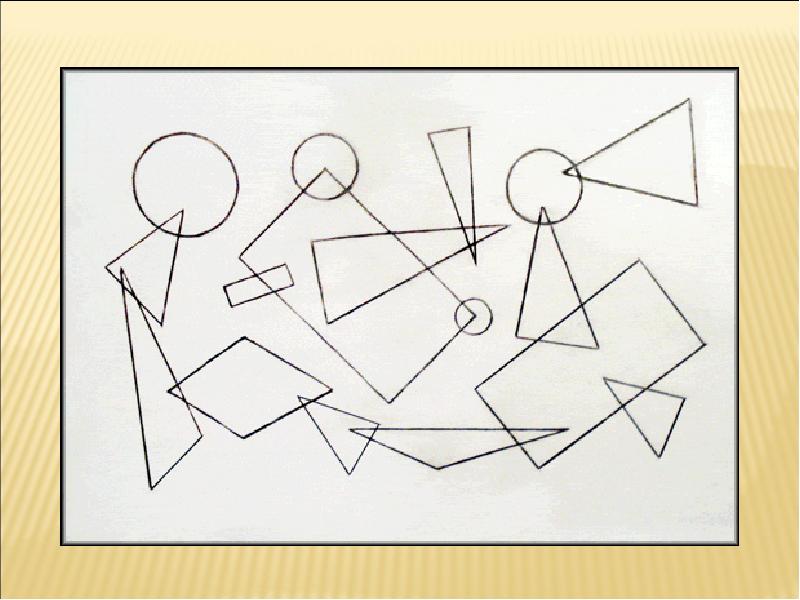 